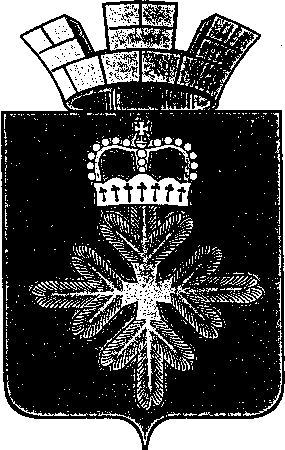 ПОСТАНОВЛЕНИЕАДМИНИСТРАЦИИ ГОРОДСКОГО ОКРУГА ПЕЛЫМО внесении изменений в муниципальную программу городского округа Пелым «Совершенствование социально-экономической политики в городском округе Пелым на 2015 – 2021 годы», утвержденную постановлением администрации городского округа Пелым от 09.12.2014 № 434 В соответствии со статьей 179 Бюджетного кодекса Российской Федерации, с постановлением администрации городского округа Пелым от 04.10.2016 № 370 «Об утверждении порядка формирования и реализации муниципальных программ в городском округе Пелым», на основании решения Думы городского округа Пелым от 20.04.2017 №49/6 «О внесении изменений в решение Думы городского округа Пелым от 15.12.2016  года № 30/3 «Об утверждении бюджета городского округа Пелым на 2017 год»», руководствуясь статьей 31 Устава городского округа Пелым, администрация городского округа Пелым  ПОСТАНОВЛЯЕТ:1. Внести в муниципальную программу городского округа Пелым «Совершенствование социально-экономической политики в городском округе Пелым на 2015-2021 годы», утвержденную постановлением администрации городского округа Пелым от 09.12.2014 №434, следующие изменения:1) В паспорте строку «Объем финансирования муниципальной программы по годам реализации, рублей» изложить в следующей редакции:2) приложение №2 изложить в новой редакции (прилагается).2. Настоящее постановление опубликовать в информационной газете «Пелымский вестник» и разместить на официальном сайте городского округа Пелым в сети «Интернет».3. Муниципальную программу с внесенными изменениями утвержденным настоящим постановлением, разместить на официальном сайте городского округа Пелым в сети «Интернет».  4. Контроль за исполнением настоящего постановления возложить на заместителя главы администрации городского округа Пелым Е.А. Смертину.Глава городского округа Пелым                                                              Ш.Т. Алиевот 28.04.2017 № 130п. Пелым Объем финансирования муниципальной программы  погодам реализации, рублейВсего: 123 107 494,00 рублей,в том числе:2015 год – 14 666 710,00 рублей;2016 год – 19 167 222,00 рублей;2017 год – 20 993 444,00 рублей;2018 год – 17 867 200,00 рублей;2019 год – 17 867 200,00 рублей;2020 год - 16 272 859,00 рублей;год - 16 272 859,00 рублей.